Cooperstown All-Star Village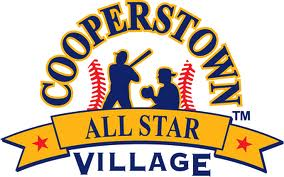 Home Run Derby #1-17Week 9#Team NamePlayer NameOuts HR1Marin Baseball Black, CA Boston Mahigian502Middletown Lions Orange, NJ Liam Sheehan513Poughkeepsie Vikings, NY Jayden Carr504Pleasanton Panthers, CA Mateo Phelan505Glenside Gladiators, PA Finn Kott576East Coat Eagles, MA Lucas Soars527Prevail Bynum, CA Carson Sulsona558Lake County Sidewinders, IL Rowan Yarberry509In The Zone, NJMack Dockx5010Moorpark Baseball Club, CA Ben Harrison5011Long Island Thunder, NY Robbie Metzger5112TBSA Patriots, FL Brayden Howard5113Crescenta Valley Monarchs, CA Broklyn Park5214Douglas County Timbers, OR Danner Wertz5015Bergen Crush, NJAiden Rielly5316South Bay Baseball Club, CA Asher Friedman5217LSW Astros (Team Green), NY Trevor Smith50